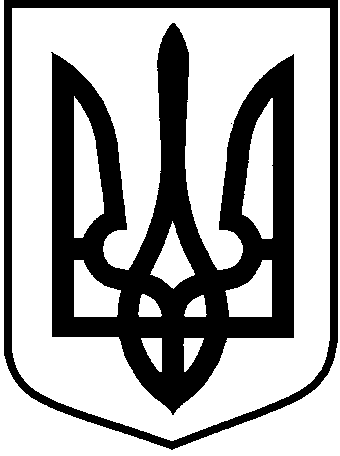 лоцкинська сільська рада Баштанського району  Миколаївської областівиконавчий комітетРішенняПро дотримання вимог законодавствапри  розгляді звернень,  заяв  та  скарггромадян    Заслухавши  і  обговоривши  інформацію  секретаря  виконавчого комітету Кузьменко Н.Г. по даному  питанню та  відповідно до підпункту „б” пункту 1 статті  38  Закону  України   від 21 травня 1997 року № 280/97-ВР  „Про  місцеве  самоврядування  в  Україні”,  виконавчий комітет  сільської ради  ВИРІШИВ:      1. Інформацію секретаря виконавчого  комітету Кузьменко Н.Г. про дотримання вимог законодавства при розгляді звернень, заяв та скарг громадян взяти до відома.      2. Працівникам апарату сільської ради постійно забезпечувати:   - безумовне дотримання вимог законодавства щодо розгляду звернень громадян;   - кваліфікований  та  об’єктивний підхід при розгляді порушених у зверненнях питань;   -   посилити контроль за додержанням строків  їх розгляду.     3.  Забезпечувати безумовне виконання затверджених графіків проведення особистих виїзних прийомів громадян.Сільський  голова                                                                             Л.М. Кузьміна  30  липня   2019  рокус.  Лоцкине№         2  